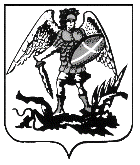 ПРАВИТЕЛЬСТВО АРХАНГЕЛЬСКОЙ ОБЛАСТИМИНИСТЕРСТВО СТРОИТЕЛЬСТВА И АРХИТЕКТУРЫ АРХАНГЕЛЬСКОЙ ОБЛАСТИП О С Т А Н О В Л Е Н И Еот 20 марта 2024 г. № 13-пг. АрхангельскОб утверждении генерального планасельского поселения «Золотухское» Онежскогомуниципального района Архангельской областиВ соответствии со статьей 24 Градостроительного кодекса Российской Федерации, подпунктом 4 пункта 1 статьи 7.6.1 областного закона 
от 23 сентября 2004 года № 259-внеоч.-ОЗ «О реализации государственных полномочий Архангельской области в сфере правового регулирования организации и осуществления местного самоуправления», подпунктом 5 пункта 11.2 Положения о министерстве строительства и архитектуры Архангельской области, утвержденного постановлением Правительства Архангельской области от 11 июня 2015 года № 214-пп, министерство строительства и архитектуры Архангельской области постановляет:Утвердить прилагаемый генеральный план сельского поселения «Золотухское» Онежского муниципального района Архангельской области.Разместить генеральный план сельского поселения «Золотухское» Онежского муниципального района Архангельской области, утвержденный настоящим постановлением, материалы по обоснованию генерального плана сельского поселения «Золотухское» Онежского муниципального района Архангельской области в текстовой форме и в виде карт в федеральной государственной информационной системе территориального планирования, 
на официальном сайте Правительства Архангельской области 
и на официальном сайте администрации Онежского муниципального района Архангельской области в информационно-телекоммуникационной сети «Интернет», а также в средствах массовой информации по решению администрации Онежского муниципального района Архангельской области.Настоящее постановление вступает в силу через 5 дней со дня его официального опубликования.ГЕНЕРАЛЬНЫЙ ПЛАН 
СЕЛЬСКОГО ПОСЕЛЕНИЯ «Золотухское» 
Онежского муниципального района 
Архангельской ОБЛАСТИ1. ПОЛОЖЕНИЕ О ТЕРРИТОРИАЛЬНОМ ПЛАНИРОВАНИИ1.1 СВЕДЕНИЯ О ВИДАХ, НАЗНАЧЕНИИ И НАИМЕНОВАНИЯХ ПЛАНИРУЕМЫХ ДЛЯ РАЗМЕЩЕНИЯ ОБЪЕКТОВ МЕСТНОГО ЗНАЧЕНИЯ ПОСЕЛЕНИЯ, ИХ ОСНОВНЫЕ ХАРАКТЕРИСТИКИ, 
ИХ МЕСТОПОЛОЖЕНИЕ, А ТАКЖЕ ХАРАКТЕРИСТИКИ ЗОН С ОСОБЫМИ УСЛОВИЯМИ ИСПОЛЬЗОВАНИЯ ТЕРРИТОРИЙ1.2	ПАРАМЕТРЫ ФУНКЦИОНАЛЬНЫХ ЗОН, А ТАКЖЕ СВЕДЕНИЯ О ПЛАНИРУЕМЫХ 
ДЛЯ РАЗМЕЩЕНИЯ В НИХ ОБЪЕКТАХ ФЕДЕРАЛЬНОГО ЗНАЧЕНИЯ, ОБЪЕКТАХ РЕГИОНАЛЬНОГО ЗНАЧЕНИЯ, ОБЪЕКТАХ МЕСТНОГО ЗНАЧЕНИЯ, ЗА ИСКЛЮЧЕНИЕМ ЛИНЕЙНЫХ ОБЪЕКТОВ2. Карта планируемого размещения объектов местногозначения поселенияРисунок не приводится3. Карта границ населенных пунктов (в том числе образуемыхнаселенных пунктов), входящих в состав поселенияРисунок не приводитсяКарта функциональных зон поселенияРисунок не приводится_____________________________Министр строительстваи архитектуры Архангельской областиВ.Г. ПолежаевУТВЕРЖДЕНпостановлением министерствастроительства и архитектурыАрхангельской областиот 20 марта 2024 г. № 13-п№ Наименование объектаВид объектаНазначение объектаОсновные характеристикиМестоположениеХарактеристика зон с особыми условиями использования территорий12345671Объекты социальной инфраструктуры, отдыха и туризма, санаторно-курортного назначенияОбъекты социальной инфраструктуры, отдыха и туризма, санаторно-курортного назначенияОбъекты социальной инфраструктуры, отдыха и туризма, санаторно-курортного назначенияОбъекты социальной инфраструктуры, отдыха и туризма, санаторно-курортного назначенияОбъекты социальной инфраструктуры, отдыха и туризма, санаторно-курортного назначенияОбъекты социальной инфраструктуры, отдыха и туризма, санаторно-курортного назначения1.1Спортивная площадкаОбъект спортаОбеспечение условий для развития физической культуры и спорта1. Строительство;2. До 2041 годап. Золотуха-1.2Спортивная площадкаОбъект спортаОбеспечение условий для развития физической культуры и спорта1. Строительство;2. До 2041 годап. Куша-1.3Спортивная площадкаОбъект спортаОбеспечение условий для развития физической культуры и спорта1. Строительство;2. До 2041 годап. Унежма-№Наименование 
функциональной зоныПараметры функциональной зоныПараметры функциональной зоныСведения о планируемых для размещения объектах федерального значения, объектах регионального значения, объектах местного значения, за исключением линейных объектов№Наименование 
функциональной зоныплощадь зоны, гаиные параметрыСведения о планируемых для размещения объектах федерального значения, объектах регионального значения, объектах местного значения, за исключением линейных объектов12345Зона застройки индивидуальными жилыми домами47,58Коэффициент застройки индивидуальными жилыми домами – 0,2;Коэффициент плотности застройки индивидуальными жилыми домами – 0,4;Коэффициент застройки блокированными одноквартирными жилыми домами – 0,3;Коэффициент плотности застройки блокированными одноквартирными жилыми домами – 0,6.Объекты местного значения муниципального района:Артезианская скважина (реконструкция) – 3 объекта;Объекты местного значения поселения:Спортивная площадка (строительство) – 3 объекта.Зона застройки малоэтажными жилыми домами (до 4 этажей, включая мансардный)71,33Коэффициент застройки многоквартирными жилыми зданиями малой этажности – 0,4;Коэффициент плотности застройки многоквартирными жилыми зданиями малой этажности – 0,8.Коэффициент застройки блокированными одноквартирными жилыми домами – 0,3;Коэффициент плотности застройки блокированными одноквартирными жилыми домами – 0,6.Объекты местного значения муниципального района:Артезианская скважина (реконструкция) – 2 объекта;Очистные сооружения (КОС) (строительство) – 1 объект.Зона специализированной общественной застройки3,40Коэффициент застройки – 0,8;Коэффициент плотности застройки – 2,4.Объекты местного значения муниципального района:Клуб с библиотекой (строительство) – 3 объекта.Производственная зона87,46Коэффициент застройки – 0,8;Коэффициент плотности застройки – 2,4.–Коммунально-складская зона4,77Коэффициент застройки – 0,6;Коэффициент плотности застройки – 1,8.Объекты регионального значения:Пожарное депо на 2 автомобиля (строительство) – 1 объект.Зона инженерной инфраструктуры9,58–Объекты местного значения муниципального района:Источник тепловой энергии (реконструкция) – 1 объекта.Зона транспортной инфраструктуры363,82––Зоны сельскохозяйственного использования156,76––Зоны рекреационного назначения2,08––Зона лесов50508,70Виды лесов:защитные леса;эксплуатационные леса.–Иные рекреационные зоны12,81––Зона кладбищ6,90––Зона складирования и захоронения отходов1,00––Зона озелененных территорий специального назначения4,22––